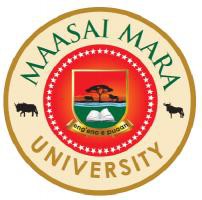 MAASAI	MARA 	UNIVERSITYREGULAR UNIVERSITY EXAMINATIONS2016/2017 ACADEMIC YEAR FIRST YEAR SECOND SEMESTERSCHOOL OF BUSINESS AND ECONOMICSBACHELOR OF BUSINESS MANAGEMENTCOURSE CODE:	BBM 107COURSE TITLE: HEALTH AWARENESSDATE:		TIME: INSTRUCTIONS TO CANDIDATES	Answer question ONE (compulsory) and any other THREE questions.	Question one carries 25 marks	All other questions carry 15 marksThis paper consists of 2 printed pages. Please turn overQUESTION ONE(a) Differentiate between primary health care and tertiary health care (2marks)(b) Discuss the organization of primary health care in Kenya         (10marks)   (c) Define public health (3 marks)(d) Explain the functions of Public health (10 marks)QUESTION TWO(a) Explain the importance of the Nursing council of Kenya (6marks)(b) Outline the functions of the Ministry of Health in Kenya (5marks)(c) Define Health according to WHO definition (4 marks)QUESTION THREE(a) Describe the operational areas in a hospital set up (10marks)(b) Enumerate the Institutions that are under the Ministry of Health (5marks)QUESTION FOUR(a) Define the term essential drugs (3marks)(b) Mention any four symptoms of tuberculosis (4marks)(c) Define personal hygiene and enumerate the importance of personal hygiene (8marks)QUESTION FIVE(a) Mention any three functions of National Insurance Fund (3marks)(b) Explain the measures of prevention and control of HIV and AIDS (6marks)(c) Enumerate the medical conditions that are prevented and controlled by the Immunization programme (6marks)